CALCIO A CINQUESOMMARIOSOMMARIO	1COMUNICAZIONI DELLA F.I.G.C.	1COMUNICAZIONI DELLA L.N.D.	1COMUNICAZIONI DELLA DIVISIONE CALCIO A CINQUE	2COMUNICAZIONI DEL COMITATO REGIONALE MARCHE	2COMUNICAZIONI DELLA F.I.G.C.RATIFICHE F.I.G.C.La F.I.G.C. ha ratificato quanto segue:AFFLIAZIONI 953.218	A.S.D. APPIGNANO 2020			Appignano del Tronto (AP)953.263	AREA SOCIALE ASSOCIAZIONE		Fabriano (AN)953.169	A.S.D. BORGO MOLINO			Senigallia (AN)953.199	A.S.D. FUTSAL 5 TORRI			Osimo (AN)953.206	A.S.D. PEGASO C5				Jesi (AN)953.265	APSD SBSM					Fano (PU)953.215	A.S.D. TRUENTIN LAMA			Castel di Lama (AP)CAMBIO ATTIVITA’ – Da Settore Giovanile a Dilettante650.727	POL.   GROTTESE A.S.D.			Grottazzolina (FM)COMUNICAZIONI DELLA L.N.D.COMUNICAZIONI DELLA DIVISIONE CALCIO A CINQUECOMUNICAZIONI DEL COMITATO REGIONALE MARCHEPer tutte le comunicazioni con la Segreteria del Calcio a Cinque - richieste di variazione gara comprese - è attiva la casella e-mail c5marche@lnd.it; si raccomandano le Società di utilizzare la casella e-mail comunicata all'atto dell'iscrizione per ogni tipo di comunicazione verso il Comitato Regionale Marche. TORNEI AUTUNNALI ATTIVITA’ DI BASE CALCIO A CINQUESi comunica che sono riaperte le domande di iscrizione ai tornei in epigrafe, DA EFFETTUARSI ESCLUSIVAMENTE CON MODALITÀ ON LINE attraverso l’”Area Società” presente nel sito ufficiale della LND (www.lnd.it), dovranno essere trasmesse online a mezzo firma elettronica, entro e non oltre il:VENERDI’ 16 OTTOBRE 2020, ORE 19:00/5	ESORDIENTI CALCIO A 5		-5	PULCINI CALCIO A 5		MODALITA’ OPERATIVE DI ISCRIZIONELa modulistica debitamente compilata on-line, deve essere obbligatoriamente trasmessa (timbrata e firmata dal Presidente della Società) a mezzo firma elettronica allegandovi il bonifico attestante il versamento della quota di iscrizione così come risulta dalla pagina di riepilogo dei costi.SOCIETA’ INATTIVELa sottonotata società ha comunicato l’inattività a partire dalla stagione sportiva 2020/2021:Matr. 949.832		A.S.D. NEW RIVER		Monteprandone (AP)Visto l’art.16 commi 1) e 2) N.O.I.F. si propone alla Presidenza Federale per la radiazione dai ruoli.Ai sensi dell’art. 110 p.1) delle N.O.I.F. i calciatori tesserati per le suddette Società sono svincolati d’autorità dalla data del presente comunicato ufficiale.REGIONALE CALCIO A 5 FEMMINILEORGANICO E FORMATCAMPIONATO REGIONALE CALCIO A CINQUE FEMMINILE SERIE CGIRONE "A" 932889  	A.S.D. ACLI MANTOVANI CALCIO A 5700235  	A.S.D. CALCIO A 5 CORINALDO     935624  	A.S.D. CITTA DI FALCONARA       		(cadetta)953098  	7.S.D. GIOVANE SANTORSO         949719  	A.S.D. GLS DORICA AN.UR         920667  	A.S.D. LA FENICE C5              78082  	A.S.D. PIANDIROSE               934072  	A.S.D. SAN MICHELE              GIRONE "B" 949466  	A.S.D. BAYER CAPPUCCINI         80699  	A.S.D. CANTINE RIUNITE CSI     947541  	A.S.D. CSKA CORRIDONIA C5F     932729  	A.S.D. FUTSAL PRANDONE         950013  	A.S.D. POL. SPORT COMMUNICATION937022  	A.S.D. RIPABERARDA             204353  	POL.D. U.MANDOLESI CALCIO      700068  	A.S.D. VIS CIVITANOVA          CALENDARIOSi allegano al presente Comunicato Ufficiale i calendari del Campionato Regionale Calcio a Cinque Femminile gironi "A" e "B" corredati da relativi indirizzario ed anagrafica.MANCATE ALTERNANZEIn calce ai calendari sono segnalate le gare per le quali non è stato possibile trovare le alternanze richieste.Le Società ospitanti interessate possono variare il giorno e/o l’orario di gara senza la dichiarazione di consenso della squadra avversaria purché all’interno delle fasce di seguito indicate entro MARTEDI’ 20/10/2020.INIZIO CAMPIONATOIl campionato inzierà VENERDI’ 16 OTTOBRE 2020.FORMAT CAMPIONATOIl Campionato Regionale Calcio a Cinque Serie C Femminile avrà il seguente svolgimento:- Girone andata e ritorno dal 16/10/2020 al 05/02/2021.Al termine del girone della prima fase le prime quattro squadre classificate in ciascun girone prenderanno parte al girone "Gold" che sarà composto da n° 8 squadre.Le restanti 8 squadre saranno inserite nel girone "Silver". Per la classifica di ogni girone si terrà conto:a) dei punti ottenuti negli incontri disputati;b) dei punti ottenuti negli incontri diretti;c) della differenza reti negli incontri diretti;d) della migliore differenza reti nel girone;e) del maggior numero di reti segnate;Persistendo ulteriore parità la vincitrice sarà determinata per sorteggio che sarà effettuato dal Comitato Regionale Marche.Girone "Gold"- Girone Unico solo andata dal 19/02/2021 al 23/04/2021.Al termine del girone "Gold" le prime sette squadre classificate accederanno ai Quarti di Finale.Per la classifica del girone si terrà conto:a) dei punti ottenuti negli incontri disputati;b) della migliore differenza reti;c) del maggior numero di gare disputate in trasferta;d) del maggior numero di reti segnate;Persistendo ulteriore parità la vincitrice sarà determinata per sorteggio che sarà effettuato dal Comitato Regionale Marche.Girone "Silver" - Girone Unico solo andata dal 19/02/2021 al 23/04/2021.Al termine del girone "Silver" la prima squadra classificata accederà ai Quarti di Finale.Per la classifica del girone si terrà conto:a) dei punti ottenuti negli incontri disputati;b) della migliore differenza reti;c) del maggior numero di gare disputate in trasferta;d) del maggior numero di reti segnate;Persistendo ulteriore parità la vincitrice sarà determinata per sorteggio che sarà effettuato dal Comitato Regionale Marche.Quarti di Finale (gara unica 30/04/2021)Le 7 squadre del girone “Gold” e la prima del girone “Silver” disputeranno i Quarti di Finale in gara unica come segue:- 1^ classificata girone Gold			 - 	1^ classificata girone Silver		= A- 2^ classificata girone Gold			 - 	7^ classificata girone Gold		= B- 3^ classificata girone Gold			 - 	6^ classificata girone Gold		= C- 4^ classificata girone Gold			 - 	5^ classificata girone Gold		= DAl termine dei tempi regolamentari, in caso di parità, si disputeranno due tempi supplementari di 5 minuti ciascuno.Se anche al termine dei tempi supplementari si verificasse la situazione di parità si qualificherà al turno successivo la squadra di casa.Semifinali (gara di andata 07/05/2021 - gara di ritorno 14/05/2021)Le 4 squadre qualificate disputeranno gare di andata e ritorno ad eliminazione diretta.Gli abbinamenti saranno composti secondo il seguente criterio:- vincente D 		- 	vincente A				- vincente C		-	vincente BRisulterà qualificata la squadra che nelle due partite di andata e ritorno, avrà ottenuto il miglior punteggio, ovvero, a parità di punteggio, la squadra che avrà la miglior differenza reti.Persistendo ancora la parità, si disputeranno due tempi supplementari di 5 minuti ciascuno. Se anche al termine dei tempi supplementari si verificasse la situazione di parità si procederà all’effettuazione dei tiri di rigore secondo le modalità previste dalle vigenti norme federali.Finale (gara unica 21/05/2021)Le 2 squadre qualificate disputeranno la gara di finale in sede da stabilire.Al termine dei tempi regolamentari, in caso di parità, si disputeranno due tempi supplementari di 5 minuti ciascuno. Se anche al termine dei tempi supplementari si verificasse la situazione di parità si procederà all’effettuazione dei tiri di rigore secondo le modalità previste dalle vigenti norme federali.CAMPO DI GIUOCOTutte le gare del Campionato Regionale di Serie C Femminile dovranno essere disputate in campi dalle  dimensioni minime di 25 x 15 m.Nel caso di utilizzo di un impianto all'aperto alla Società è fatto obbligo di disputare le gare interne alle ore 15:00.ORARIO INIZIO GAREVENERDI' 	dalle ore 21:00 alle ore 22:15SABATO 	dalle ore 15:00 alle ore 21:30DOMENICA	dalle ore 15:00 alle ore 19:00UNDER 21 CALCIO A 5 REGIONALEORGANICO E FORMATCAMPIONATO REGIONALE CALCIO A CINQUE UNDER 21GIRONE "A" 932889  	A.S.D. ACLI MANTOVANI CALCIO A 5700592  	G.S.   	AUDAX 1970 S.ANGELO      914478  	A.S.   	CAMPOCAVALLO             918934  	A.S.D. CASTELBELLINO CALCIO A 5 945260  	A.S.D. FFJ CALCIO A 5           700364  	SSDARL ITALSERVICE C5           951377  	A.S.D. OLYMPIA FANO C5          700545  	A.S.D. PIETRALACROCE 73         917673  	A.S.D. REAL FABRIANO            917685  	A.P.D. VERBENA C5 ANCONA        GIRONE "B" 700579  	A.S.D. ACLI AUDAX MONTECOSARO C5700366  	U.S.D. ACLI VILLA MUSONE        930936  	POL.   CSI STELLA A.S.D.        936188  	A.S.D. FUTSAL FBC               940933  	A.S.D. FUTSAL MONTURANO         920728  	A.S.D. MONTELUPONE CALCIO A 5   936946  	A.S.D. NUOVA JUVENTINA FFC      916179  	A.S.D. REAL ANCARIA             204353  	POL.D. U.MANDOLESI CALCIO       CALENDARIOSi allegano al presente Comunicato Ufficiale i calendari del Campionato Regionale Calcio a Cinque Under 21 gironi "A", e "B" corredati da relativi indirizzario ed anagrafica.MANCATE ALTERNANZEIn calce ai calendari sono segnalate le gare per le quali non è stato possibile trovare le alternanze richieste.Le Società ospitanti interessate possono variare il giorno e/o l’orario di gara senza la dichiarazione di consenso della squadra avversaria purché all’interno delle fasce di seguito indicate entro MARTEDI’ 20/10/2020.INIZIO CAMPIONATOIl campionato inzierà SABATO 17 OTTOBRE 2020.FORMAT CAMPIONATOIl Campionato Regionale Calcio a Cinque Under 21 avrà il seguente svolgimento:- Girone andata e ritorno dal 17/10/2020 al 12/03/2021.Al termine della prima fase, le prime due squadre classificate in ciascun girone si qualificheranno ai Quarti di Finale mentre la terza, la quarta, la quinta e la sesta classificata di ciascun girone si qualificheranno agli Ottavi di Finale.Per la classifica di ogni girone si terrà conto:a) dei punti ottenuti negli incontri disputati;b) dei punti ottenuti negli incontri diretti;c) della differenza reti negli incontri diretti;d) della migliore differenza reti del girone;e) del maggior numero di reti segnate;Persistendo ulteriore parità la vincitrice sarà determinata per sorteggio che sarà effettuato dal Comitato Regionale Marche.Ottavi di Finale (gara unica 20/03/2021)Le 8 squadre classificate dei gironi “A” e “B” (terza, quarta, quinta e sesta di ciascun girone) disputeranno gli Ottavi di Finale in gara unica come segue:- 3^ classificata girone “A”		 	-  	6^ classifica girone “B”		= A- 3^ classificata girone “B”		 	-  	6^ classifica girone “A”		= B- 4^ classificata girone “A”		 	-  	5^ classifica girone “B”		= C- 4^ classificata girone “B”		 	-  	5^ classifica girone “A”		= DAl termine dei tempi regolamentari, in caso di parità, si disputeranno due tempi supplementari di 5 minuti ciascuno.Se anche al termine dei tempi supplementari si verificasse la situazione di parità si qualificherà al turno successivo la squadra di casa.Quarti di Finale (gara unica 10/04/2021)Le 4 squadre qualificate dai gironi “A” e “B” (prima e seconda di ciascun girone) e le quattro squadre qualificate dagli Ottavi di Finale disputeranno i Quarti di Finale in gara unica come segue:- 1^ classificata girone “A”			 - 	vincente D				= 1- 1^ classificata girone “B”			 - 	vincente C				= 2- 2^ classificata girone “A”			 - 	vincente B				= 3- 2^ classificata girone “B”			 - 	vincente A				= 4Al termine dei tempi regolamentari, in caso di parità, si disputeranno due tempi supplementari di 5 minuti ciascuno.Se anche al termine dei tempi supplementari si verificasse la situazione di parità si qualificherà al turno successivo la squadra di casa.Semifinali (gara di andata 17/04/2021 - gara di ritorno 24/04/2021)Le 4 squadre qualificate disputeranno gare di andata e ritorno ad eliminazione diretta.Gli abbinamenti saranno composti secondo il seguente criterio:- vincente 4 		- 	vincente 1				- vincente 3		-	vincente 2Risulterà qualificata la squadra che nelle due partite di andata e ritorno, avrà ottenuto il miglior punteggio, ovvero, a parità di punteggio, la squadra che avrà la miglior differenza reti.Persistendo ancora la parità, si disputeranno due tempi supplementari di 5 minuti ciascuno. Se anche al termine dei tempi supplementari si verificasse la situazione di parità si procederà all’effettuazione dei tiri di rigore secondo le modalità previste dalle vigenti norme federali.Finale (gara unica 01/05/2021)Le 2 squadre qualificate disputeranno la gara di finale in sede da stabilire.Al termine dei tempi regolamentari, in caso di parità, si disputeranno due tempi supplementari di 5 minuti ciascuno. Se anche al termine dei tempi supplementari si verificasse la situazione di parità si procederà all’effettuazione dei tiri di rigore secondo le modalità previste dalle vigenti norme federali.CAMPO DI GIUOCOTutte le gare del Campionato Regionale Under 21 dovranno essere disputate in campi dalle  dimensioni minime di 25 x 15 m.Nel caso di utilizzo di un impianto all'aperto alla Società è fatto obbligo di disputare le gare interne entro le  ore 16:00 nel caso di concomitanze con altre squadre del settore giovanile è data la possibilità di disputare le gare interne fino alle ore 17:00.ORARIO INIZIO GARESABATO 	dalle ore 15:30 alle ore 19:00DOMENICA	dalle ore 11:00 alle ore 12:00; dalle ore 15:00 alle ore 19:00*     *     *ORARIO UFFICISi ricorda che l’orario di apertura degli uffici del Comitato Regionale Marche è il seguente:Durante i suddetti orari è garantito, salvo assenza degli addetti per ferie o altro, anche il servizio telefonico ai seguenti numeri:Segreteria			071/28560404Segreteria Calcio a 5		071/28560407Ufficio Amministrazione	071/28560322 (Il pomeriggio solo nel giorno di lunedì)Ufficio Tesseramento 	071/28560408 (Il pomeriggio solo nei giorni di mercoledì e venerdì)Pubblicato in Ancona ed affisso all’albo del C.R. M. il 30/09/2020.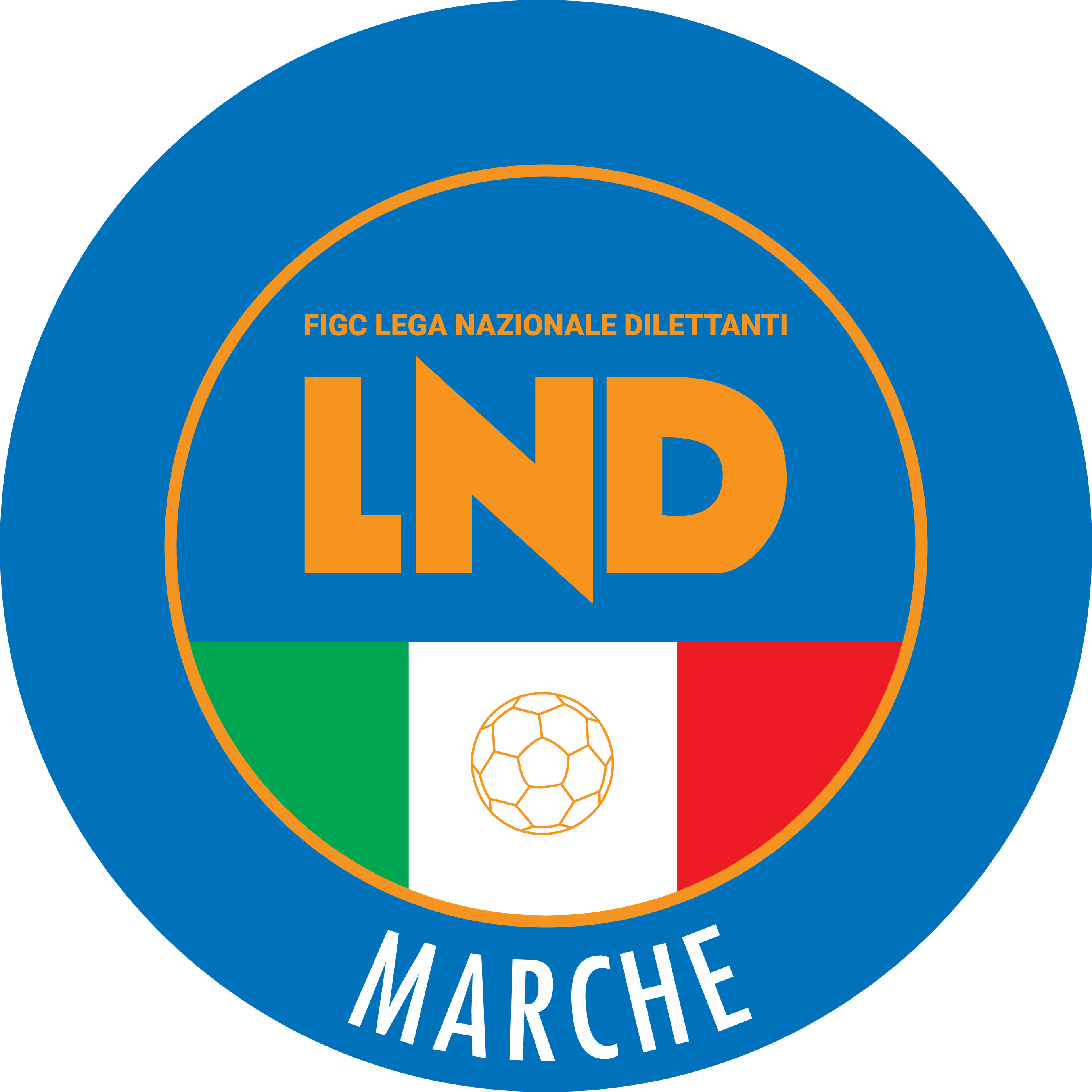 Federazione Italiana Giuoco CalcioLega Nazionale DilettantiCOMITATO REGIONALE MARCHEVia Schiavoni, snc - 60131 ANCONACENTRALINO: 071 285601 - FAX: 071 28560403sito internet: marche.lnd.ite-mail: c5marche@lnd.itpec: marche@pec.figcmarche.itStagione Sportiva 2020/2021Comunicato Ufficiale N° 10 del 30/09/2020Stagione Sportiva 2020/2021Comunicato Ufficiale N° 10 del 30/09/2020GIORNOMATTINOPOMERIGGIOLunedìchiuso15.00 – 17.00Martedì10.00 – 12.00chiusoMercoledìchiuso15.00 – 17.00Giovedì10.00 – 12.00chiusoVenerdìchiuso15.00 – 17.00Il Responsabile Regionale Calcio a Cinque(Marco Capretti)Il Presidente(Paolo Cellini)